KLASA: URBROJ:2182/1-12/2-8-17Šibenik, 11. prosinca 2017.   Izvadakiz zapisnik sa šeste (6.) sjednice Školskog odbora Medicinske škole, održane dana   7. prosinca 2017.  (četvrtak )   u  13.45 sati u čitaonici škole. (5)  Sjednici  prisutna (4) četiri   člana. Odsutna su tri  (3) člana Školskog odbora.  Predsjednica Školskog odbora   je  utvrdila da je sjednici prisutna natpolovična većina članova Školskog odbora i da su odluke donesene na ovoj sjednici pravovaljane. Prisutnima je uz poziv dostavljen zapisnik sa pete  sjednice Školskog odbora. Zapisnik je jednoglasno usvojen. DNEVNI RED:Suglasnosti za zasnivanje radnog odnosa po natječaju ( TZK – zamjena do povratka radnice)  Suglasnosti za zasnivanje radnog odnosa (čeka se suglasnost MZO) RaznoDnevni red je jednoglasno prihvaćen. Ad1. Škola je raspisala natječaj za popunu radnig mjesta nastavnika TZK, 22/40, zamjena do povratka radnice.  Na natječaj je pristiglo 6 prijava. Ravnateljica je zatražila suglasnost za zasnivanje radnog odnosa za Željku Čvrljak. Predsjednica Školskog odbora je dala prijedlog na glasanje. Prijedlog je jednoglasno prihvaćen. Ad.2. Suglasnosti za zasnivanje radnog odnosaRavnateljica je zatražila suglasnosti za zasnivanje radnog odnosa od  21. prosinca 2017. godine jer prethodna suglasnost ističe, a Škola je upravo dobila suglasnosti od MZO-a da može raspisati natječaj. Sada treba provesti natječajnu procedure, a do tada radnici nastavljaju s radom. Na temelju članka 118. Zakona o odgoju i obrazovanju u osnovnoj i srednjoj školi (N.N. 87/08; 86/09; 92/2010;105/2010:90/2011, 16/2012; 86/12; 94/13: 152/14; 7/2017 ),  I čl. 62. Statuta  Školski odbor Medicinske škole na svojoj sjednici održanoj  7. prosinca 2017.  godine jednoglasno je donio PRETHODNU SUGLASNOST - za zasnivanje  radnog odnosa DO PRIMANJA RADNIKA NA RAD PUTEM NATJEČAJA ILI NA DRUGI PROPISANI NAČIN A NAJDUŽE DO 60  DANA:  OD 21. proisnca 2017. 								Predsjednica Školskog odbora: 								Gorana Radić Jelovčić, prof. Ad. 3. Maja Pancirov podnijela je zahtjev za sporazumni prekid radnog odnosa sa danom 18.12.2017.  Traži se suglasnost Školskog odbora.  Predsjednica Školskog odbora je dala prijedlog na glasanje. Prijedlog je jednoglasno prihvaćen. 21. studenoga 2017. Matea Šupe podnijela je zahtjev za sporazumni prekid radnog odnosa s danom 1.12.2017.  								Predsjednica Školskog odbora: 								Gorana Radić Jelovčić, prof. MEDICINSKA  ŠKOLAŠIBENIK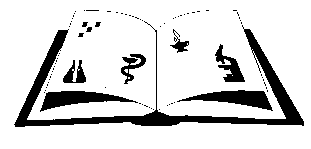 Žiro račun: 2411006-1100020394                Matični broj: 3875865                      OIB: 42369583179Ante Šupuka bb (p.p. 75), 22000 Šibenik  Centrala: 022/331-253; 312-550 Fax: 022/331-024ŠIFRA ŠKOLE U MINISTARSTVU: 15-081-504e-mail: ured@ss-medicinska-si.skole.hrweb: http//ss-medicinska-si.skole.hrIme i prezimeZVANJERADNO MJESTO SATI1IVANA JURKOVIĆDIPL. INŽ. PREHRAMBENE TEHNOLOGIJENASTAVNIK STRUKOVNIH PREDMETA 40/402ANTONIJA BATALJAKU ERCEGDIPL. INŽ. PREHRAMBENE TEHNOLOGIJENASTAVNIK STRUKOVNIH PREDMETA40/403MIRJANA POLIĆDIPL. INŽ. PREHRAMBENE TEHNOLOGIJENASTAVNIK STRUKOVNIH PREDMETA22/404SLAVICA KRNIĆDIPL. INŽ. BIOTEHNOLOGIJENASTAVNIK STRUKOVNIH PREDMETA18/405ŽAJA ANTONIJABACC. PHYSIOTH.NASTAVNIK STRUKOVNIH PREDMETA I STRUKOVNI  UČITELJ 15/336VESNA BUŠACMAGISTRA SESTRINSTVANASTAVNIK STRUKOVNIH PREDMETA I STRUKOVNI  UČITELJ 40/407MARINA MIOČMAGISTRA ENGLESKOG JEZIKA NASTAVNIK ENGLESKOG JEZIKA 6/408ANTE PAPAK BACC- MED. TECHN. NASTAVNIK STRUKOVNIH PREDMETA I STRUKOVNI  UČITELJ 12,5/40